HARENDRA BHATI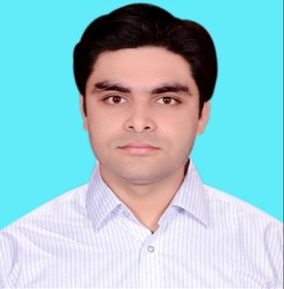 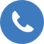 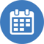 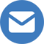 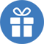 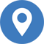 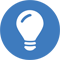 Assignment in such an organization where I can utilize all my technical skills for the continued growth and advancement of the organization and which can provide me ample opportunities for the growth of my career also.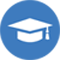 Bachelor of Technology – Mechanical stream			Graduated, August 2015
Delhi Institute of Technology, Management & Research		Marks 67.9%
Maharishi Dayanand University					Division 1
Rohtak, HaryanaSenior Secondary (12th)					             Passed, May 2011
Central Board of Secondary Education, New Delhi		             Marks 74.8%
D.A.V. Public School				           	                          Division 1
Sector-14, FaridabadSecondary (10th)						            Passed, May 2011Central Board of Secondary Education, New Delhi		             Marks 90.2%
Lokdeep Public School			           	                          
Ballabgarh, Faridabad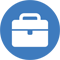 Currently working with Shubham Flexible Packaging Machines Pvt. Ltd., Faridabad as Production Planning & Control Engineer from November 2018 to till date.RESPONSIBLITIES:Prepare a robust monthly production plan against customer schedule for timely delivery, proper use of resources with minimum loss and wastage.Ensure uniformity and availability of additional parts (BOM) for continuous production.To prepare stock record which includes remaining schedule, overall dispatch etc. on daily basis.Reduce stock of slow moving or non-moving items.Generate report on shortages and sales impact to concerning dept. for analysis.Follow up of actual production against given plan.Identify issues such as insufficient resources and to take immediate corrective action.Ensure availability of raw material on min. max. Stock parameter basis.Material consumption analysis on various stages.Troubleshooting of different factors that could cause delay or confusion.Regular communication among depts. & their team members for non-obstacle working.Load time analysis at every stage and for sub-assemblies also.Shubham Flexible Packaging Machines Pvt. Ltd. is engaged in manufacturing, supplying and exporting of SPM for Packaging Industries for renowned and established customers like P&G, Patanjali, Hindustan Unilever Limited, Godrej, Unilever Limited, Tata, Dabur. Worked in Nirmanie Associates, Faridabad as Production Planning and Control Engineer from October 2015 to October 2018.RESPONSIBLITIES:To make monthly & weekly production plan as per customer requirements.Analysis of WIP and FG stock regularly to control excessive inventory.Maintain stock of sub-parts for smoother production.To interact with production dept. to remove any production backlog.Astron Polymers is engaged in manufacturing & supplying wide range of machines for Tire industries. Machines included- Tire Inspection Machines, Bias Cutter, Band Building Machines, Bare Trucks. Company has large list of customers like Goodyear, ATC, JK, BKT, Yokohama etc.Successfully completed the CAD-CAM (Based on Auto CAD and Creo2.0). Software from NSIC Okhla, Delhi.Company Name      :      INDIA YAMAHA MOTORS PVT. LTD., FARIDABADProject Title             :      Manufacturer of Motor Bikes.                                          Duration                   :      Four months (Feb 2015 - June2015)DESCRIPTION:The training includes the process of manufacturing and quality control of automobile engine parts like Body Cylinder, Head Cylinder, Crank Case, Gears and heat treatment of Gears.Includes Hard cum Smart working, tool handling and safety skills.Served as a Preventive Engineer and done routine checks to avoid upcoming future problems.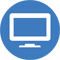 Sound knowledge of Microsoft Office (Word, Excel, PowerPoint)			Fluent working with Windows XP, 7, 8 & 10.Working on cloud based ERP, was also the part of ERP implementation team.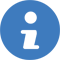 Father Name             :    Mr. Rajender SinghLanguages known    :     English & HindiI hereby declare that the above information is true and correct to the best of my knowledge and belief.                                                                                                                                                                    Harendra Bhati